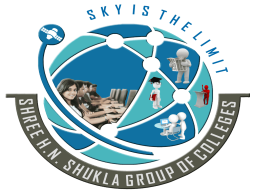 Shree H. N. Shukla Nursing Institute, Rajkot.Basic B.Sc. (Nursing) III YearModel Examination of Medical Surgical Nursing-IITotal Marks:-75								Duration: - 3 HoursSection I					38 MarksI	Long Essay (Any 1 out of 2)			                                    1x15=15         Mr. Satish 68 yrs. old Male is admitted with diagnosis of CataractDefine Cataract									02Discuss Types, Pathophysiology, Symptoms & Diagnostic evaluation		07Explain in detail about Management of Cataract					06OR  a)  Define Head injury										02  b)  Cause & Clinical Manifestations of head injury						06  c)  Write Management of head injury								07II 	SHORT NOTES (ANY 3 OUT OF 5)					3x5=15         a) Glaucoma									         b) GCS								         c)  Hearing Aids										         d)  Endometriosis	         e)  Labyrinthitis						III           SHORT ANSWERS (ANY 4 OUT OF 6)					4x2=8        a) Acoustic Neuroma								        b) Infertility								        c)  Rinne’s Test							        d)  Ovarian Torsion								        e) 	Myopia                                                                            Section II					37 MarksI	LONG ESSAY (ANY 1 OUT OF 2)							1x10=10     Define Meniere’s disease, Etiology & Risk factors of Meniere’s Disease.      Explain the Medical, Surgical & Nursing Management of Meniere’s Disease.OR     Occupation health careII	SHORT NOTES (ANY 3 OUT OF 5)							3x5=15	a)  Eye banking 										b)  Meningitis										c)   Uterine prolapse										d)  Premenstrual Syndrome	e)  Egyptian Opthalmia						III	SHORT ANSWERS (COMPULSORY)	a) Snellen Chart								b) Epistaxis									c)  Abortion							d) LASIK Laser									e) Strabismus	f)  Menorrhagia						***BEST OF LUCK***